ПРИКАЗ № 75-О«16»  ноября  2020 г. В соответствии со статьей 174.2 Бюджетного кодекса Российской Федерации и в целях формирования бюджета муниципального образования «Город Майкоп» на 2021 год и на плановый период 2022 и 2023 годов,                   п р и к а з ы в а ю:1. В пункт 4 Методики планирования бюджетных ассигнований бюджета муниципального образования «Город Майкоп» на 2021 год и на плановый период 2022 и 2023 годов (приложение №2), утвержденной приказом Финансового управления администрации муниципального образования «Город Майкоп» от 20.07.2020 № 47-О «О порядке и методике планирования бюджетных ассигнований бюджета муниципального образования «Город Майкоп» на 2021 год и на плановый период 2022 и 2023 годов» внести следующие изменения:1.1. в подпункте 3 слова «на прогнозный уровень инфляции» исключить;1.2. в подпункте 4 слова «на прогнозный уровень инфляции (за исключением выплаты пенсии за выслугу лет) в 2021 году – 4,0%, в 2022 году – 4,0%, в 2023 году - 4,0% ежегодно с 1 января» заменить словами «на прогнозный уровень инфляции за предыдущий год (за исключением выплаты пенсии за выслугу лет) в 2021 году – 3,8%, в 2022 году – 3,7%, в 2023 году - 4,0% ежегодно с 1 января».2. Главным распорядителям бюджетных средств руководствоваться настоящим приказом при планировании бюджетных ассигнований  бюджета  муниципального образования «Город Майкоп» на 2021 год и на плановый период 2022 и 2023 годов.3. Отделу финансово-правового, методологического и информационного обеспечения (Н.А. Иванец) довести настоящий приказ до сведения главных распорядителей бюджетных средств муниципального образования «Город Майкоп».4. Контроль за исполнением настоящего приказа оставляю за собой.5. Приказ «О внесении изменений в методику планирования бюджетных ассигнований бюджета муниципального образования «Город Майкоп» на 2021 год и на плановый период 2022 и 2023 годов»  вступает в силу со дня его подписания.Руководитель                                                               В.Н. ОрловАдминистрация муниципального образования «Город Майкоп»Республики АдыгеяФИНАНСОВОЕ УПРАВЛЕНИЕ385000, г. Майкоп, ул. Краснооктябрьская, 21тел. 52-31-58,  e-mail: fdmra@maikop.ru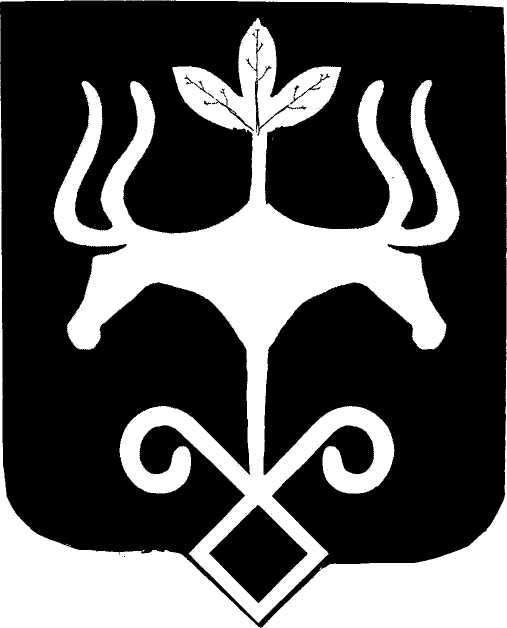 Адыгэ РеспубликэмМуниципальнэ образованиеу «Къалэу Мыекъуапэ» и АдминистрациеИФИНАНСОВЭ ИУПРАВЛЕНИЕ385000, къ. Мыекъуапэ,  ур. Краснооктябрьскэр, 21тел. 52-31-58,  e-mail: fdmra@maikop.ruО внесении изменений в методику планирования бюджетных ассигнований бюджета муниципального образования «Город Майкоп» на 2021 год и на плановый период 2022 и 2023 годов